Candi R. Kaatz 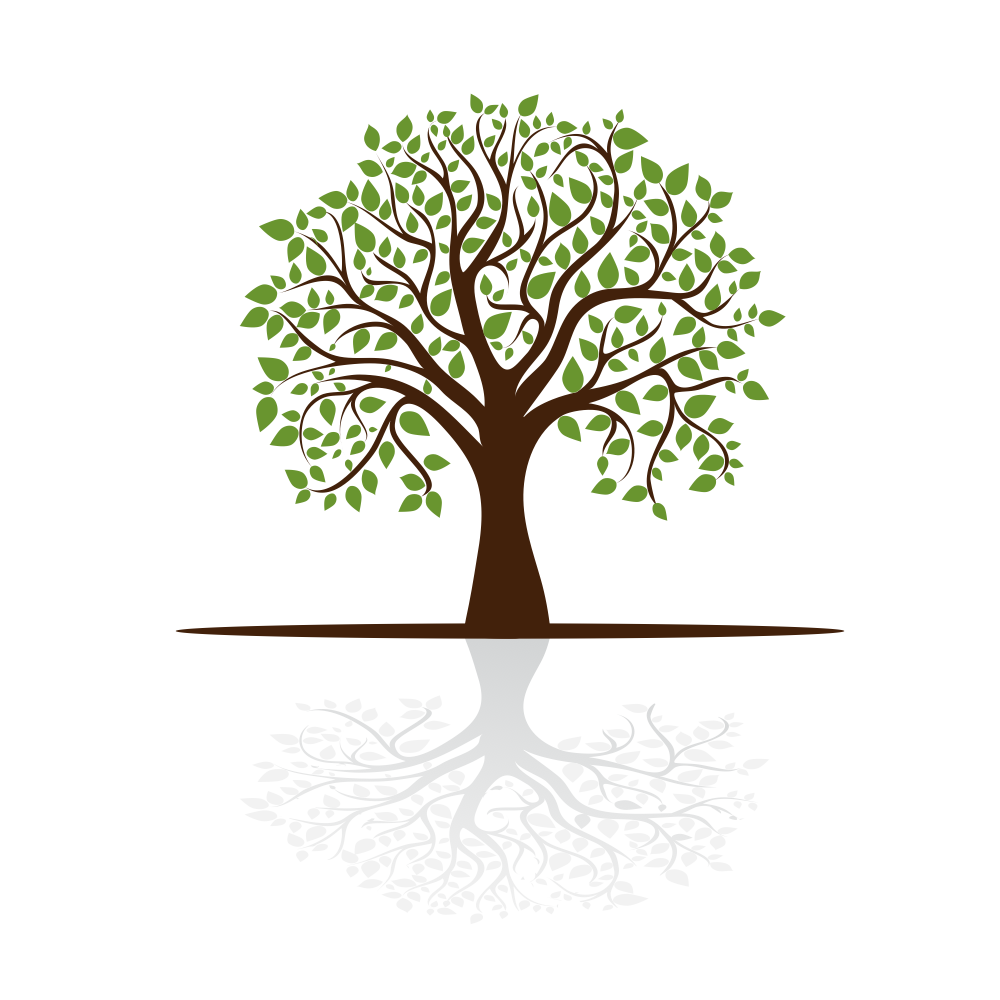 LMFT, CSAT, CMAT, EMDR2000 Warfield Dr. Nashville  TN  37215IntakeFor couples counseling, each partner please complete separately.Candi R. Kaatz LMFT, CSAT, CMAT, EMDR	2000 Warfield Dr. Nashville  TN  37215Informed ConsentIt takes courage to reach out for support and I look forward to supporting your healing journey. These forms contain information about my professional counseling services and business policies. It is important that you review the following information before beginning your first session. Please feel free to ask any questions you may have about these policies; I will be happy to discuss them with you.  Prior to your first session, please email these forms to me or bring these completed forms with you to your first session.Therapy Services – Risks and BenefitsMy role as a therapist is to assist clients with issues regarding relationships, addictions, and issues such as depression, anxiety, grief, and other challenges that impact you emotionally. Counseling often involves discussing difficult aspects of your life. During our work together you may experience uncomfortable feelings such as sadness, guilt, shame, anger, or frustration. As a result of what comes out of your therapeutic work and the decisions you make, important relationships may be impacted or may end. Your journey in therapy may also lead to healthier relationships. Counseling often helps an individual find solutions to problems with family and friends, life challenges, as well as a reduction in feelings of distress, anxiety and depression. If you ever have any concerns about your therapy process, I encourage you to discuss this with me during your sessions so that we can collaborate together as you move forward.Termination of TherapyYou may terminate therapy at any point. When our work comes to a close, I ask that you schedule at least one final session in order to review the work you have done. Occasionally clients return to therapy to process new challenges. If you decide to return in the future, please know that I have an open door policy and welcome the possibility of working together again. Length of TherapyTherapy is a process that is unique to each client and the challenges they are presenting with. Some presenting issues can be worked on very effectively in a fairly short period of time (10-20 sessions). Other challenges may take much longer. It can be difficult to predict exactly how long therapy will last and this is best discussed in the first few sessions.  We will put together a treatment plan and goals that you will be working toward. If you have questions regarding the length of treatment, please feel free to discuss this at the start and/or at any point during therapy. Confidentiality Therapy is best experienced in an atmosphere of trust. Thus, all therapy services are strictly confidential and I cannot reveal information to anyone without your written permission. There are exceptions to confidentially where disclosure is required by law (see below). There may be occasions where I may consult with other therapists in order to discuss aspects of your sessions to best support your process. When doing so, please understand that your name will not be used and I will change significant identifying details in order to protect your confidentiality. Your confidentiality is very important to me. Should you request that I speak with another professional or person (i.e. doctors, former therapists, teachers, family, friends or anyone else outside the therapy room), you must first provide your signed written consent in order to do so and only after I determine if this is in the best interest of supporting your therapeutic process and progress. Confidential Electronic Data Storage and Email TransmissionYour confidentiality as a client is of upmost importance. To support and secure your clinical information, I have set up a system in order to securely store and protect your information in a confidential and protected capacity. All client protected health information is protected under the Health Insurance and Portability Act of 1996 and in particular 45 C.F.R, Part 164, Subpart C under HIPPA.Legal Exceptions to ConfidentialityI take confidentiality very seriously. Your information is confidential, with the exception of information relating to child abuse, or suspected child abuse, elder abuse, dependent adult abuse, intent to harm self or others, or unless mandated by a court of law. Legally, therapists are mandated reporters of abuse or intent to harm another. If you are suicidal or homicidal, I will take all reasonable steps to prevent harm to you or another.No Secrets PolicyPlease note that with couples and family therapy I practice a no-secrets policy when conducting couples or family therapy. On occasion an individual session may be scheduled to assist in the overall therapy process of all concerned if all parties agree. Any information given in individual sessions will not be held in confidence or secret in couples and/or family sessions. I will encourage a person holding a secret to share the secret in the following session and will support the client in doing so. I also reserve the right to share or disclose information revealed by one partner or family member in an individual session to the other partner or family members as deemed appropriate or necessary to support the treatment progress and goals. If you are seeking couples therapy, or family therapy, please have each member to fill out and sign an intake form. Therapy SessionsStandard sessions are 50-minutes in length. Therapy can be conducted in office or via teletherapy (phone) if you are away on business or ill. The fee is the same for in-office or teletherapy. It is understandable that occasionally you may be late. If you are late to your session, please understand that the session will not extend past your 50-minutes. Longer sessions are available by request and have a fee of two 50-minute sessions. Health Care/Managed Care Insurance PolicyIn order for me to be reimbursed by an insurance company, you must be given a mental health diagnosis which is submitted to the insurance carrier. This information once filed becomes part of your medical records and may impact confidentiality.  I have no control over how the information gathered will be utilized by the insurance company or representative.  You are responsible to contact your insurance company prior to our first session to determine what your deductible or copy is for behavioral and mental health.  You are to be prepared to pay this amount each session.FeesThe fee for services is $150 per 50-minute session. This fee is the same for in office, teletherapy (phone sessions), or couples therapy. On occasion clients will ask for an extended session for 90 or 110 minutes. The fee is doubled for an extended session.If you utilize insurance, your fee is as determined by your insurance company.  Your insurance company requires payment at each session for me to be in cooperation and agreement with providing services.  Insurance does NOT cover sessions over 50 minutes.Groups sessions are $75 for each 90 minute group session.  I do not accept insurance for group sessions.Session PaymentsTherapy sessions are paid via Visa, MasterCard, debit card or FSA.   Appointments/CancellationsContact me via telephone if you need to reach me the same day as your appointment. Note that cell phones cannot be guaranteed as confidential. I understand that occasionally circumstances beyond your control may arise which would prevent you from keeping your appointment.  However, this does not release you from responsibility of paying for a short-notice cancellation.Client Cancellation Procedures and Fees Short-Notice Cancellation: All appointment cancellations made less than 24 hours before the scheduled appointment will be charged $150, whether you are private pay or an insurance client. Please note that insurance companies do not pay for this fee.  This includes if you have a business or work related cancellation.No-Show: If you do not show up for a scheduled appointment, you will be charged $150. Group Therapy: Group therapy runs in 12-week modules. Each client is responsible for their commitment to the group for the full module. All 12 groups are to be paid whether or not the client attends as the spot in group is saved for that particular client. A client may be asked to leave group if more than 2 sessions are missed per module, as it will impact the group flow and bonding. Therapist Availability between SessionsI am available to take a brief 5-minute phone call or to answer a short 1 paragraph email regarding your therapy appointment times or therapy homework one time between sessions without incurring a fee. Holiday, Weekend and Evening Contact I will make every effort to return a call, email or text message of a non-emergency message within 24 hours during a scheduled work week. If a call, text or email arrives during a holiday, weekend or evening, I will return the non-emergency client contact during the first working day following the holiday, weekend or evening. If you are facing a life threatening emergency, please call 911 immediately. There will be a half session fee for phone calls and sessions that are in excess of 10 minutes.Email PolicyPlease do not email content related to your therapy sessions, letters to read, blogs, or videos, as email is not completely secure or confidential. If you choose to communicate by email, be aware that all emails are retained in the logs of your and the my Internet service providers. Physical ContactSexual contact is never acceptable in the therapeutic relationship. Romantic or sexual talk, flirting, or sexual innuendos and sexual jokes are also unacceptable in the therapeutic relationship. If you should express a sexual comment or joke while in session directed to me, I will explore this comment professionally and in a non-shaming way within a therapeutic non-sexual relationship. Illness PolicyIn order to maintain good health and create a relatively germ free environment, I ask that clients who are experiencing any stage of illness to respect safety boundaries and to conduct their sessions via phone until they are recovered completely and are not experiencing any signs of illness, fever, rash, or contagious symptoms at any stage. If ill, either reschedule your session by the 24-hour cancellation time period, or conduct your therapy session via phone.  If married, cancel the session by 24 hours if you or your spouse is ill.  Do not bring in sick family members or children to the office setting if they are experiencing any stage of illness or flu. If in group therapy, forgo attending group if feeling ill or are recovering at any stage from the flu virus. Please recognize that my fee will apply to all sessions that are not cancelled by 24 hours prior to my scheduled session. On the rare occasion that an emergency or grave illness occurs that does not allow me to give 24 hour notice, special consideration may be extended. Inclement Weather PolicyIn the event of inclement weather, I will offer telephone sessions at the same time of the designated appointment.  I will contact you as soon as possible to confirm the appointment via telephone.Candi R. KaatzLMFT, CSAT, CMAT, EMDR2000 Warfield Dr.    		Nashville  TN  37215Acknowledgement of Receipt of Privacy Practice NoticeBy signing below, I hereby acknowledge receiving and reviewing the Candi Kaatz’, Notice of Privacy Practices and Limits of Confidentiality._______________________________________Client’s Name (print)_______________________________________		_______________Signature of Client							DateCLIENT INFORMATIONCLIENT INFORMATIONCLIENT INFORMATIONCLIENT INFORMATIONCLIENT INFORMATIONCLIENT INFORMATIONCLIENT INFORMATIONCLIENT INFORMATIONFull Name:Name that you like to be called (nickname):Full Name:Name that you like to be called (nickname):Full Name:Name that you like to be called (nickname):Full Name:Name that you like to be called (nickname):Full Name:Name that you like to be called (nickname):Relationship Status:    □ S   □ M□ D   □ Sep  □  WRelationship Status:    □ S   □ M□ D   □ Sep  □  WRelationship Status:    □ S   □ M□ D   □ Sep  □  WDate of Birth: Sex:□ M   □ FSex:□ M   □ FPlace of BirthPlace of BirthPlace of BirthPlace of BirthPlace of BirthOccupation:Occupation:Occupation:Occupation:Birth OrderBirth OrderBirth OrderBirth OrderEmployer/Company Name:Work Address:Employer/Company Name:Work Address:Employer/Company Name:Work Address:Employer/Company Name:Work Address:Employer/Company Name:Work Address:Employer/Company Name:Work Address:Employer/Company Name:Work Address:Employer/Company Name:Work Address:Home Address w/zip code:Ok to mail to this address?□ Yes     □  NoEmail:Ok to email?      □ Yes     □  No(Please note that email correspondence is not guaranteed to be confidential)Email:Ok to email?      □ Yes     □  No(Please note that email correspondence is not guaranteed to be confidential)Email:Ok to email?      □ Yes     □  No(Please note that email correspondence is not guaranteed to be confidential)Email:Ok to email?      □ Yes     □  No(Please note that email correspondence is not guaranteed to be confidential)Email:Ok to email?      □ Yes     □  No(Please note that email correspondence is not guaranteed to be confidential)Email:Ok to email?      □ Yes     □  No(Please note that email correspondence is not guaranteed to be confidential)Home Phone#:Home Phone#:Cell Phone#:Cell Phone#:Cell Phone#:Cell Phone#:Work Phone#:Work Phone#:Ok to leave messages?□ Yes     □  NoHave you previously attended therapy? □ Yes     □  NoWhat kind of therapy?Inpatient /Outpatient/Other: _________________Ok to leave messages?□ Yes     □  NoHave you previously attended therapy? □ Yes     □  NoWhat kind of therapy?Inpatient /Outpatient/Other: _________________Ok to leave messages?□ Yes     □  NoIf yes, what was the length of treatment, and when were the dates attended?Length:Date(s):Ok to leave messages?□ Yes     □  NoIf yes, what was the length of treatment, and when were the dates attended?Length:Date(s):Ok to leave messages?□ Yes     □  NoIf yes, what was the length of treatment, and when were the dates attended?Length:Date(s):Ok to leave messages?□ Yes     □  NoIf yes, what was the length of treatment, and when were the dates attended?Length:Date(s):Ok to leave messages?□ Yes     □  NoIf yes, why did you stop attending therapy?Ok to leave messages?□ Yes     □  NoIf yes, why did you stop attending therapy?BIOPSYCHOSOCIAL HISTORYBIOPSYCHOSOCIAL HISTORYBIOPSYCHOSOCIAL HISTORYBIOPSYCHOSOCIAL HISTORYBIOPSYCHOSOCIAL HISTORYBIOPSYCHOSOCIAL HISTORYBIOPSYCHOSOCIAL HISTORYBIOPSYCHOSOCIAL HISTORYSymptoms and Behaviors (Please be as specific as possible to any ‘yes’ responses)Symptoms and Behaviors (Please be as specific as possible to any ‘yes’ responses)Symptoms and Behaviors (Please be as specific as possible to any ‘yes’ responses)Symptoms and Behaviors (Please be as specific as possible to any ‘yes’ responses)Symptoms and Behaviors (Please be as specific as possible to any ‘yes’ responses)Symptoms and Behaviors (Please be as specific as possible to any ‘yes’ responses)Symptoms and Behaviors (Please be as specific as possible to any ‘yes’ responses)Symptoms and Behaviors (Please be as specific as possible to any ‘yes’ responses)Mania/manic symptomsMania/manic symptoms□Yes   □ No  If “Yes”, circle severity:                    Low     1  2  3  4  5  6  7  8  9  10 High If “Yes”, circle severity:                    Low     1  2  3  4  5  6  7  8  9  10 High If “Yes”, circle severity:                    Low     1  2  3  4  5  6  7  8  9  10 High If “Yes”, circle severity:                    Low     1  2  3  4  5  6  7  8  9  10 High Depressed Mood Depressed Mood □Yes   □ No  If “Yes”, circle severity:                    Low     1  2  3  4  5  6  7  8  9  10 HighIf “Yes”, circle severity:                    Low     1  2  3  4  5  6  7  8  9  10 HighIf “Yes”, circle severity:                    Low     1  2  3  4  5  6  7  8  9  10 HighAppetite Disturbances Appetite Disturbances □Yes   □ No  If “Yes”, circle severity:                    Low     1  2  3  4  5  6  7  8  9  10 HighIf “Yes”, circle severity:                    Low     1  2  3  4  5  6  7  8  9  10 HighIf “Yes”, circle severity:                    Low     1  2  3  4  5  6  7  8  9  10 HighIf “Yes”, circle severity:                    Low     1  2  3  4  5  6  7  8  9  10 HighSleep Disturbances □Yes   □Yes   □ No  If “Yes”, circle severity:                    Low     1  2  3  4  5  6  7  8  9  10 HighIf “Yes”, circle severity:                    Low     1  2  3  4  5  6  7  8  9  10 HighIf “Yes”, circle severity:                    Low     1  2  3  4  5  6  7  8  9  10 HighIf “Yes”, circle severity:                    Low     1  2  3  4  5  6  7  8  9  10 HighChange in Energy Level □Yes   □Yes   □ No  If “Yes”, circle severity:                    Low     1  2  3  4  5  6  7  8  9  10 HighIf “Yes”, circle severity:                    Low     1  2  3  4  5  6  7  8  9  10 HighIf “Yes”, circle severity:                    Low     1  2  3  4  5  6  7  8  9  10 HighIf “Yes”, circle severity:                    Low     1  2  3  4  5  6  7  8  9  10 HighDecreased Concentration □Yes   □Yes   □ No  If “Yes”, circle severity:                    Low     1  2  3  4  5  6  7  8  9  10 HighIf “Yes”, circle severity:                    Low     1  2  3  4  5  6  7  8  9  10 HighIf “Yes”, circle severity:                    Low     1  2  3  4  5  6  7  8  9  10 HighIf “Yes”, circle severity:                    Low     1  2  3  4  5  6  7  8  9  10 HighWorthless/Helpless Feelings □Yes   □Yes   □ No  If “Yes”, circle severity:                    Low     1  2  3  4  5  6  7  8  9  10 HighIf “Yes”, circle severity:                    Low     1  2  3  4  5  6  7  8  9  10 HighIf “Yes”, circle severity:                    Low     1  2  3  4  5  6  7  8  9  10 HighIf “Yes”, circle severity:                    Low     1  2  3  4  5  6  7  8  9  10 HighAnxiety Symptoms/Panic Attacks □Yes   □Yes   □ No  If “Yes”, circle severity:                    Low     1  2  3  4  5  6  7  8  9  10 HighIf “Yes”, circle severity:                    Low     1  2  3  4  5  6  7  8  9  10 HighIf “Yes”, circle severity:                    Low     1  2  3  4  5  6  7  8  9  10 HighIf “Yes”, circle severity:                    Low     1  2  3  4  5  6  7  8  9  10 HighBingeing/Purging □Yes   □Yes   □ No  If “Yes”, circle severity:                    Low     1  2  3  4  5  6  7  8  9  10 HighIf “Yes”, circle severity:                    Low     1  2  3  4  5  6  7  8  9  10 HighIf “Yes”, circle severity:                    Low     1  2  3  4  5  6  7  8  9  10 HighIf “Yes”, circle severity:                    Low     1  2  3  4  5  6  7  8  9  10 HighFeelings of Guilt□Yes   □Yes   □ No  If “Yes”, circle severity:                    Low     1  2  3  4  5  6  7  8  9  10 HighIf “Yes”, circle severity:                    Low     1  2  3  4  5  6  7  8  9  10 HighIf “Yes”, circle severity:                    Low     1  2  3  4  5  6  7  8  9  10 HighIf “Yes”, circle severity:                    Low     1  2  3  4  5  6  7  8  9  10 HighObsessions/Compulsions □Yes   □Yes   □ No  If “Yes”, please describe: If “Yes”, please describe: If “Yes”, please describe: If “Yes”, please describe: Phobias □Yes   □Yes   □ No  If “Yes”, please describe: If “Yes”, please describe: If “Yes”, please describe: If “Yes”, please describe: Medical Conditions □Yes   □Yes   □ No  If “Yes”, please describe: If “Yes”, please describe: If “Yes”, please describe: If “Yes”, please describe: Hyperactivity□Yes   □Yes   □ No  If “Yes”, please describe: If “Yes”, please describe: If “Yes”, please describe: If “Yes”, please describe: Are you having suicidal thoughts?□Yes   □Yes   □ No  If “Yes”, do you have a plan about how you would commit suicide:If “Yes”, do you have a plan about how you would commit suicide:If “Yes”, do you have a plan about how you would commit suicide:If “Yes”, do you have a plan about how you would commit suicide:Do you have the means to carry out your plan?□Yes   □Yes   □ No  If “Yes”, how would you do this?If “Yes”, how would you do this?If “Yes”, how would you do this?If “Yes”, how would you do this?Have you ever made a suicide attempt or been hospitalized for suicide?□Yes   □Yes   □ No  Describe: 
Date(s) of attempt(s): Describe: 
Date(s) of attempt(s): Describe: 
Date(s) of attempt(s): Describe: 
Date(s) of attempt(s): Is there a history of suicide in your family of origin?□Yes   □Yes   □ No  If “Yes”, please list who and what year:If “Yes”, please list who and what year:If “Yes”, please list who and what year:If “Yes”, please list who and what year:Have you had a previous diagnosis by a therapist or psychiatrist?□Yes   □Yes   □ No  If yes, please list the diagnosis’s and the years:If yes, please list the diagnosis’s and the years:If yes, please list the diagnosis’s and the years:If yes, please list the diagnosis’s and the years:Prescription Medications (please list all currently taking or have taken, the length of time and what they are prescribed for: pain, illness, depression, etc.)Prescription Medications (please list all currently taking or have taken, the length of time and what they are prescribed for: pain, illness, depression, etc.)Prescription Medications (please list all currently taking or have taken, the length of time and what they are prescribed for: pain, illness, depression, etc.)Prescription Medications (please list all currently taking or have taken, the length of time and what they are prescribed for: pain, illness, depression, etc.)Prescription Medications (please list all currently taking or have taken, the length of time and what they are prescribed for: pain, illness, depression, etc.)Prescription Medications (please list all currently taking or have taken, the length of time and what they are prescribed for: pain, illness, depression, etc.)Prescription Medications (please list all currently taking or have taken, the length of time and what they are prescribed for: pain, illness, depression, etc.)Prescription Medications (please list all currently taking or have taken, the length of time and what they are prescribed for: pain, illness, depression, etc.)1.2.3.4.List anything other medications or comments that your therapist should be aware of regarding your physical or mental health:1.2.3.4.List anything other medications or comments that your therapist should be aware of regarding your physical or mental health:1.2.3.4.List anything other medications or comments that your therapist should be aware of regarding your physical or mental health:1.2.3.4.List anything other medications or comments that your therapist should be aware of regarding your physical or mental health:1.2.3.4.List anything other medications or comments that your therapist should be aware of regarding your physical or mental health:1.2.3.4.List anything other medications or comments that your therapist should be aware of regarding your physical or mental health:1.2.3.4.List anything other medications or comments that your therapist should be aware of regarding your physical or mental health:1.2.3.4.List anything other medications or comments that your therapist should be aware of regarding your physical or mental health:Substance Use Substance Use Substance Use Substance Use Substance Use Substance Use Substance Use Substance Use Are you currently using alcohol, nicotine or other prescription or non-prescription drugs? Please list how much and how often you drink and/or take prescription or non-prescription drugs:Are you currently using alcohol, nicotine or other prescription or non-prescription drugs? Please list how much and how often you drink and/or take prescription or non-prescription drugs:Are you currently using alcohol, nicotine or other prescription or non-prescription drugs? Please list how much and how often you drink and/or take prescription or non-prescription drugs:Are you currently using alcohol, nicotine or other prescription or non-prescription drugs? Please list how much and how often you drink and/or take prescription or non-prescription drugs:Are you currently using alcohol, nicotine or other prescription or non-prescription drugs? Please list how much and how often you drink and/or take prescription or non-prescription drugs:□Yes□ No□ NoHave you ever felt you would like to cut down on your substance use? Have you ever felt you would like to cut down on your substance use? Have you ever felt you would like to cut down on your substance use? Have you ever felt you would like to cut down on your substance use? Have you ever felt you would like to cut down on your substance use? □Yes□ No□ NoHave you ever felt you would like to cut down on your substance use? Have you ever felt you would like to cut down on your substance use? Have you ever felt you would like to cut down on your substance use? Have you ever felt you would like to cut down on your substance use? Have you ever felt you would like to cut down on your substance use? □Yes□ No□ NoHave you ever been arrested for a DUI, or drug use? Or do you have a past that involves using drugs or alcohol? Please briefly describe circumstances below: Have you ever been arrested for a DUI, or drug use? Or do you have a past that involves using drugs or alcohol? Please briefly describe circumstances below: Have you ever been arrested for a DUI, or drug use? Or do you have a past that involves using drugs or alcohol? Please briefly describe circumstances below: Have you ever been arrested for a DUI, or drug use? Or do you have a past that involves using drugs or alcohol? Please briefly describe circumstances below: Have you ever been arrested for a DUI, or drug use? Or do you have a past that involves using drugs or alcohol? Please briefly describe circumstances below: □Yes□ No□ NoFamily & Relationship History (Use reverse side of this page if you need additional space)Family & Relationship History (Use reverse side of this page if you need additional space)Family & Relationship History (Use reverse side of this page if you need additional space)Family & Relationship History (Use reverse side of this page if you need additional space)Family & Relationship History (Use reverse side of this page if you need additional space)Family & Relationship History (Use reverse side of this page if you need additional space)Family & Relationship History (Use reverse side of this page if you need additional space)Family & Relationship History (Use reverse side of this page if you need additional space)	   Age 	           		Name 	    Living With You      Deceased				              					  (Y/N)	                    (Y/N)Spouse/Partner 	_____	 ______________________ 		  ____		          ____Parent 	_____	 ______________________ 		  ____		          ____Parent 	_____	 ______________________ 		  ____		          ____Stepparent 	_____	 ______________________ 		  ____		          ____	            Stepparent 	_____	 ______________________ 		  ____		          ____	Sibling	_____	 ______________________ 		  ____		          ____		_____	 ______________________ 		  ____		          ____		_____	 ______________________ 		  ____		          ____		_____	 ______________________ 		  ____		          ____	Children/Step 	_____	 ______________________ 		  ____		          ____		_____	 ______________________ 		  ____		          ____		_____	 ______________________ 		  ____		          ____		_____	 ______________________ 		  ____		          ____	Are your parents divorced?    □ Yes    □ No            Remarried? □ Yes    □ No 
Religion (if any) ___________________________Family of Origin (Circle Your Answer)Have you experienced any abuse in your family or relationships? 		None       Emotional       Physical       Sexual       UncertainIn general, how happy were you growing up? 		None       Somewhat       Mostly       ExtremelyHow much is your family of origin a source of support for you? 		None       Somewhat       Very       ExtremelyHow much conflict in values do you experience with your parents? 	None       Somewhat       Substantial Legal IssuesHave you personally experienced legal problems?	□ No       □ Yes (describe) Are you currently involved in a lawsuit? If so please describe:	   Age 	           		Name 	    Living With You      Deceased				              					  (Y/N)	                    (Y/N)Spouse/Partner 	_____	 ______________________ 		  ____		          ____Parent 	_____	 ______________________ 		  ____		          ____Parent 	_____	 ______________________ 		  ____		          ____Stepparent 	_____	 ______________________ 		  ____		          ____	            Stepparent 	_____	 ______________________ 		  ____		          ____	Sibling	_____	 ______________________ 		  ____		          ____		_____	 ______________________ 		  ____		          ____		_____	 ______________________ 		  ____		          ____		_____	 ______________________ 		  ____		          ____	Children/Step 	_____	 ______________________ 		  ____		          ____		_____	 ______________________ 		  ____		          ____		_____	 ______________________ 		  ____		          ____		_____	 ______________________ 		  ____		          ____	Are your parents divorced?    □ Yes    □ No            Remarried? □ Yes    □ No 
Religion (if any) ___________________________Family of Origin (Circle Your Answer)Have you experienced any abuse in your family or relationships? 		None       Emotional       Physical       Sexual       UncertainIn general, how happy were you growing up? 		None       Somewhat       Mostly       ExtremelyHow much is your family of origin a source of support for you? 		None       Somewhat       Very       ExtremelyHow much conflict in values do you experience with your parents? 	None       Somewhat       Substantial Legal IssuesHave you personally experienced legal problems?	□ No       □ Yes (describe) Are you currently involved in a lawsuit? If so please describe:	   Age 	           		Name 	    Living With You      Deceased				              					  (Y/N)	                    (Y/N)Spouse/Partner 	_____	 ______________________ 		  ____		          ____Parent 	_____	 ______________________ 		  ____		          ____Parent 	_____	 ______________________ 		  ____		          ____Stepparent 	_____	 ______________________ 		  ____		          ____	            Stepparent 	_____	 ______________________ 		  ____		          ____	Sibling	_____	 ______________________ 		  ____		          ____		_____	 ______________________ 		  ____		          ____		_____	 ______________________ 		  ____		          ____		_____	 ______________________ 		  ____		          ____	Children/Step 	_____	 ______________________ 		  ____		          ____		_____	 ______________________ 		  ____		          ____		_____	 ______________________ 		  ____		          ____		_____	 ______________________ 		  ____		          ____	Are your parents divorced?    □ Yes    □ No            Remarried? □ Yes    □ No 
Religion (if any) ___________________________Family of Origin (Circle Your Answer)Have you experienced any abuse in your family or relationships? 		None       Emotional       Physical       Sexual       UncertainIn general, how happy were you growing up? 		None       Somewhat       Mostly       ExtremelyHow much is your family of origin a source of support for you? 		None       Somewhat       Very       ExtremelyHow much conflict in values do you experience with your parents? 	None       Somewhat       Substantial Legal IssuesHave you personally experienced legal problems?	□ No       □ Yes (describe) Are you currently involved in a lawsuit? If so please describe:	   Age 	           		Name 	    Living With You      Deceased				              					  (Y/N)	                    (Y/N)Spouse/Partner 	_____	 ______________________ 		  ____		          ____Parent 	_____	 ______________________ 		  ____		          ____Parent 	_____	 ______________________ 		  ____		          ____Stepparent 	_____	 ______________________ 		  ____		          ____	            Stepparent 	_____	 ______________________ 		  ____		          ____	Sibling	_____	 ______________________ 		  ____		          ____		_____	 ______________________ 		  ____		          ____		_____	 ______________________ 		  ____		          ____		_____	 ______________________ 		  ____		          ____	Children/Step 	_____	 ______________________ 		  ____		          ____		_____	 ______________________ 		  ____		          ____		_____	 ______________________ 		  ____		          ____		_____	 ______________________ 		  ____		          ____	Are your parents divorced?    □ Yes    □ No            Remarried? □ Yes    □ No 
Religion (if any) ___________________________Family of Origin (Circle Your Answer)Have you experienced any abuse in your family or relationships? 		None       Emotional       Physical       Sexual       UncertainIn general, how happy were you growing up? 		None       Somewhat       Mostly       ExtremelyHow much is your family of origin a source of support for you? 		None       Somewhat       Very       ExtremelyHow much conflict in values do you experience with your parents? 	None       Somewhat       Substantial Legal IssuesHave you personally experienced legal problems?	□ No       □ Yes (describe) Are you currently involved in a lawsuit? If so please describe:	   Age 	           		Name 	    Living With You      Deceased				              					  (Y/N)	                    (Y/N)Spouse/Partner 	_____	 ______________________ 		  ____		          ____Parent 	_____	 ______________________ 		  ____		          ____Parent 	_____	 ______________________ 		  ____		          ____Stepparent 	_____	 ______________________ 		  ____		          ____	            Stepparent 	_____	 ______________________ 		  ____		          ____	Sibling	_____	 ______________________ 		  ____		          ____		_____	 ______________________ 		  ____		          ____		_____	 ______________________ 		  ____		          ____		_____	 ______________________ 		  ____		          ____	Children/Step 	_____	 ______________________ 		  ____		          ____		_____	 ______________________ 		  ____		          ____		_____	 ______________________ 		  ____		          ____		_____	 ______________________ 		  ____		          ____	Are your parents divorced?    □ Yes    □ No            Remarried? □ Yes    □ No 
Religion (if any) ___________________________Family of Origin (Circle Your Answer)Have you experienced any abuse in your family or relationships? 		None       Emotional       Physical       Sexual       UncertainIn general, how happy were you growing up? 		None       Somewhat       Mostly       ExtremelyHow much is your family of origin a source of support for you? 		None       Somewhat       Very       ExtremelyHow much conflict in values do you experience with your parents? 	None       Somewhat       Substantial Legal IssuesHave you personally experienced legal problems?	□ No       □ Yes (describe) Are you currently involved in a lawsuit? If so please describe:	   Age 	           		Name 	    Living With You      Deceased				              					  (Y/N)	                    (Y/N)Spouse/Partner 	_____	 ______________________ 		  ____		          ____Parent 	_____	 ______________________ 		  ____		          ____Parent 	_____	 ______________________ 		  ____		          ____Stepparent 	_____	 ______________________ 		  ____		          ____	            Stepparent 	_____	 ______________________ 		  ____		          ____	Sibling	_____	 ______________________ 		  ____		          ____		_____	 ______________________ 		  ____		          ____		_____	 ______________________ 		  ____		          ____		_____	 ______________________ 		  ____		          ____	Children/Step 	_____	 ______________________ 		  ____		          ____		_____	 ______________________ 		  ____		          ____		_____	 ______________________ 		  ____		          ____		_____	 ______________________ 		  ____		          ____	Are your parents divorced?    □ Yes    □ No            Remarried? □ Yes    □ No 
Religion (if any) ___________________________Family of Origin (Circle Your Answer)Have you experienced any abuse in your family or relationships? 		None       Emotional       Physical       Sexual       UncertainIn general, how happy were you growing up? 		None       Somewhat       Mostly       ExtremelyHow much is your family of origin a source of support for you? 		None       Somewhat       Very       ExtremelyHow much conflict in values do you experience with your parents? 	None       Somewhat       Substantial Legal IssuesHave you personally experienced legal problems?	□ No       □ Yes (describe) Are you currently involved in a lawsuit? If so please describe:	   Age 	           		Name 	    Living With You      Deceased				              					  (Y/N)	                    (Y/N)Spouse/Partner 	_____	 ______________________ 		  ____		          ____Parent 	_____	 ______________________ 		  ____		          ____Parent 	_____	 ______________________ 		  ____		          ____Stepparent 	_____	 ______________________ 		  ____		          ____	            Stepparent 	_____	 ______________________ 		  ____		          ____	Sibling	_____	 ______________________ 		  ____		          ____		_____	 ______________________ 		  ____		          ____		_____	 ______________________ 		  ____		          ____		_____	 ______________________ 		  ____		          ____	Children/Step 	_____	 ______________________ 		  ____		          ____		_____	 ______________________ 		  ____		          ____		_____	 ______________________ 		  ____		          ____		_____	 ______________________ 		  ____		          ____	Are your parents divorced?    □ Yes    □ No            Remarried? □ Yes    □ No 
Religion (if any) ___________________________Family of Origin (Circle Your Answer)Have you experienced any abuse in your family or relationships? 		None       Emotional       Physical       Sexual       UncertainIn general, how happy were you growing up? 		None       Somewhat       Mostly       ExtremelyHow much is your family of origin a source of support for you? 		None       Somewhat       Very       ExtremelyHow much conflict in values do you experience with your parents? 	None       Somewhat       Substantial Legal IssuesHave you personally experienced legal problems?	□ No       □ Yes (describe) Are you currently involved in a lawsuit? If so please describe:	   Age 	           		Name 	    Living With You      Deceased				              					  (Y/N)	                    (Y/N)Spouse/Partner 	_____	 ______________________ 		  ____		          ____Parent 	_____	 ______________________ 		  ____		          ____Parent 	_____	 ______________________ 		  ____		          ____Stepparent 	_____	 ______________________ 		  ____		          ____	            Stepparent 	_____	 ______________________ 		  ____		          ____	Sibling	_____	 ______________________ 		  ____		          ____		_____	 ______________________ 		  ____		          ____		_____	 ______________________ 		  ____		          ____		_____	 ______________________ 		  ____		          ____	Children/Step 	_____	 ______________________ 		  ____		          ____		_____	 ______________________ 		  ____		          ____		_____	 ______________________ 		  ____		          ____		_____	 ______________________ 		  ____		          ____	Are your parents divorced?    □ Yes    □ No            Remarried? □ Yes    □ No 
Religion (if any) ___________________________Family of Origin (Circle Your Answer)Have you experienced any abuse in your family or relationships? 		None       Emotional       Physical       Sexual       UncertainIn general, how happy were you growing up? 		None       Somewhat       Mostly       ExtremelyHow much is your family of origin a source of support for you? 		None       Somewhat       Very       ExtremelyHow much conflict in values do you experience with your parents? 	None       Somewhat       Substantial Legal IssuesHave you personally experienced legal problems?	□ No       □ Yes (describe) Are you currently involved in a lawsuit? If so please describe:Briefly describe concerns in your life and/or in your relationships that would be relevant for me to know. You may use the back of the form for more space if needed:On a scale of one to ten, how motivated are you to resolve this issue? _____Please list your therapy goals (list as many that apply & use the back if need be):1.2.3.Thank you for taking time to read and complete these questions. This information will be helpful in your therapy process. Your signature is required on the last page before I can begin our work together. Please discuss any questions you may have with me prior to signing.Briefly describe concerns in your life and/or in your relationships that would be relevant for me to know. You may use the back of the form for more space if needed:On a scale of one to ten, how motivated are you to resolve this issue? _____Please list your therapy goals (list as many that apply & use the back if need be):1.2.3.Thank you for taking time to read and complete these questions. This information will be helpful in your therapy process. Your signature is required on the last page before I can begin our work together. Please discuss any questions you may have with me prior to signing.Briefly describe concerns in your life and/or in your relationships that would be relevant for me to know. You may use the back of the form for more space if needed:On a scale of one to ten, how motivated are you to resolve this issue? _____Please list your therapy goals (list as many that apply & use the back if need be):1.2.3.Thank you for taking time to read and complete these questions. This information will be helpful in your therapy process. Your signature is required on the last page before I can begin our work together. Please discuss any questions you may have with me prior to signing.Briefly describe concerns in your life and/or in your relationships that would be relevant for me to know. You may use the back of the form for more space if needed:On a scale of one to ten, how motivated are you to resolve this issue? _____Please list your therapy goals (list as many that apply & use the back if need be):1.2.3.Thank you for taking time to read and complete these questions. This information will be helpful in your therapy process. Your signature is required on the last page before I can begin our work together. Please discuss any questions you may have with me prior to signing.Briefly describe concerns in your life and/or in your relationships that would be relevant for me to know. You may use the back of the form for more space if needed:On a scale of one to ten, how motivated are you to resolve this issue? _____Please list your therapy goals (list as many that apply & use the back if need be):1.2.3.Thank you for taking time to read and complete these questions. This information will be helpful in your therapy process. Your signature is required on the last page before I can begin our work together. Please discuss any questions you may have with me prior to signing.Briefly describe concerns in your life and/or in your relationships that would be relevant for me to know. You may use the back of the form for more space if needed:On a scale of one to ten, how motivated are you to resolve this issue? _____Please list your therapy goals (list as many that apply & use the back if need be):1.2.3.Thank you for taking time to read and complete these questions. This information will be helpful in your therapy process. Your signature is required on the last page before I can begin our work together. Please discuss any questions you may have with me prior to signing.Briefly describe concerns in your life and/or in your relationships that would be relevant for me to know. You may use the back of the form for more space if needed:On a scale of one to ten, how motivated are you to resolve this issue? _____Please list your therapy goals (list as many that apply & use the back if need be):1.2.3.Thank you for taking time to read and complete these questions. This information will be helpful in your therapy process. Your signature is required on the last page before I can begin our work together. Please discuss any questions you may have with me prior to signing.Briefly describe concerns in your life and/or in your relationships that would be relevant for me to know. You may use the back of the form for more space if needed:On a scale of one to ten, how motivated are you to resolve this issue? _____Please list your therapy goals (list as many that apply & use the back if need be):1.2.3.Thank you for taking time to read and complete these questions. This information will be helpful in your therapy process. Your signature is required on the last page before I can begin our work together. Please discuss any questions you may have with me prior to signing.Emergency Contact InformationIn the event of an emergency, please provide a contact person:Name_____________________________________________________________Relationship____________________________Phone______________________Emergency Contact InformationIn the event of an emergency, please provide a contact person:Name_____________________________________________________________Relationship____________________________Phone______________________Emergency Contact InformationIn the event of an emergency, please provide a contact person:Name_____________________________________________________________Relationship____________________________Phone______________________Emergency Contact InformationIn the event of an emergency, please provide a contact person:Name_____________________________________________________________Relationship____________________________Phone______________________Emergency Contact InformationIn the event of an emergency, please provide a contact person:Name_____________________________________________________________Relationship____________________________Phone______________________Emergency Contact InformationIn the event of an emergency, please provide a contact person:Name_____________________________________________________________Relationship____________________________Phone______________________Emergency Contact InformationIn the event of an emergency, please provide a contact person:Name_____________________________________________________________Relationship____________________________Phone______________________Emergency Contact InformationIn the event of an emergency, please provide a contact person:Name_____________________________________________________________Relationship____________________________Phone______________________I understand that I am financially responsible for charges and fees incurred. And I agree to honor the 24 hour cancellation policy.I understand limits of confidentiality and all mandated reporting by Candi.I agree to respect the boundaries of contact between sessions and understand email and text is not an appropriate form of processing what is best discussed in session.I understand that emailing, texting and cell phone are not guaranteed as confidential. I have answered all questions in full, truthfully and to the best of my knowledge.I have had all questions about this document answered and sign willingly.I authorize Candi Kaatz to provide psychotherapeutic treatment for me.Client’s name (printed): 					__________________		  Client’s signature: 						_____	   Date: 			Therapist’s signature: 					              Date: 			